GUÍA DE APRENDIZAJE N° 6EL DESARROLLO URBANO Y LA VIDA COMERCIALINSTRUCCIONES GENERALES:Responde lo solicitado en el cuaderno personal de la asignatura CON LÁPIZ DE PASTA Y LETRA LEGIBLE, solo las respuestas, respetando la enumeración de esta guía. También se pueden redactar las respuestas en algún procesador de textos (como MS Word).Mantén el orden, limpieza y ortografía en el trabajo.Una vez finalizado el desarrollo de la guía, envía las respuestas al mail del profesor que aparece a continuación. Si se escribió en el cuaderno, se envían las fotografías de las respuestas. Si se escribió en el procesador de textos, se envía el archivo. Importante: En el asunto del correo, indicar nombre y curso.Una vez recepcionado y probado que el archivo no está dañado, el profesor acusará recibo del mismo, siendo su comprobante de entrega. Es responsabilidad del estudiante el correcto ingreso de la dirección electrónica y la carga del archivo.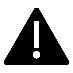 IMPORTANTE: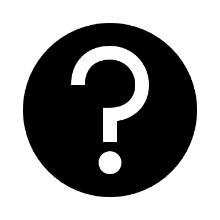 En caso de consultas, escribir al mail de tu profesor: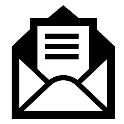 - Leonardo Allendes: leonardoallendes@maxsalas.cl - Rebeca Bustos: rebeca.bustos@maxsalas.cl- Fernando Herrera: fherreracerda@gmail.com - Victoria Herrera: victoria.herrera.quiroga@gmail.com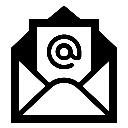 - Andrés Osorio: andres.osorio@maxsalas.cl- Viviana Quiero: quierovivi@gmail.com- Juliet Turner: jccturner@gmail.com 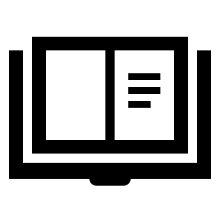 TRANSFORMACIONES EN EUROPA DURANTE LA BAJA EDAD MEDIAEl desarrollo urbano y la vida comercialACTIVIDAD:I.- A partir de la lectura de las páginas 166 y 167 del documento que se adjunta (extracto del Texto del Estudiante) titulado “El desarrollo urbano y la vida comercial”, responde las siguientes preguntas:1.- Define con tus palabras los siguientes conceptos:a) Municipio	b) Burgo	c) Crédito	2.- Ocupa los documentos de las páginas señaladas para explicar la relación entre la vida comercial y el desarrollo urbano y político en Europa a partir del siglo XI.3.- Observa los documentos 2, 6 y 7, identifica en ellos características de la vida urbana en la Baja Edad Media, anótalas en tu cuaderno y describe cuáles fueron las consecuencias que trajeron.4.- Aplicando los pasos indicados en el inicio de la lección (e inicio del documento de apoyo), responde con tus opiniones fundamentadas a las siguientes preguntas: a) ¿En qué medida los cambios de la Baja Edad Media beneficiaron a la población europea?b) ¿Por qué el desarrollo artesanal y comercial tuvo consecuencias políticas?EVALÚO LO QUE HE APRENDIDODespués de haber desarrollado esta actividad, te invitamos a completar la siguiente tabla de autoevaluación. Marca con un ticket ()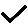 3: Logrado, 2: Parcialmente logrado, 1: Por lograr.*: Para este nivel debes haber logrado explicar al menos un indicador de cada categoría (Saber, Saber hacer y Saber ser).¿Qué contenido, habilidad o actitud creo que tengo más débil?, ¿cómo puedo reforzarlo?AsignaturaHistoria, geografía y ciencias socialesNIVEL8° Año BásicoUNIDADunidad 0: edad mediaOBJETIVO DE APRENDIZAJE O HABILIDADESAnalizar las transformaciones producidas en Europa a partir del siglo XII para reconocer el origen de elementos de continuidad que podemos apreciar en nuestra actual forma de vida, mediante procedimientos como opinar con fundamentos.Hasta ahora, he logrado…123SaberExplicar el desarrollo urbano hacia fines de la Edad Media.SaberExplicar el desarrollo comercial producto del crecimiento urbano y demográfico.Saber hacerAnalizar fuentes escritas para elaborar conclusiones sobre la temática abordada.Saber hacerAnalizar fuentes pictóricas y estadísticas, relacionándolas con el período estudiado.Saber serDesarrollar actitudes de responsabilidad frente al trabajo remoto en período de emergencia sanitaria.Nivel óptimo*Nivel medioNivel insuficienteTienes 4 o más indicadores logrados.Tienes 3 indicadores logrados o al menos 4 indicadores parcialmente logrados.Tienes 3 o más indicadores por lograr.